FECHAS EXTREMAS:CONTENIDO:  FECHAS EXTREMAS:  CONTENIDO: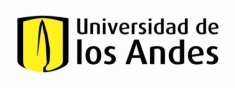 